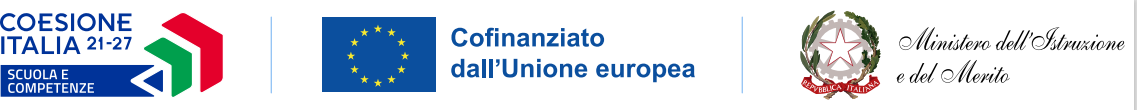 Fondi Strutturali Europei – Programma Nazionale “Scuola e competenze” 2021-2027. Priorità 01 – Scuola e Competenze (FSE+) – Fondo Sociale Europeo Plus – Obiettivo Specifico ESO4.6 – Azione A4.A – Sottoazione ESO4.6.A4.A – Avviso Prot. 59369, 19/04/2024, FSE+, Percorsi educativi e formativi per il potenziamento delle competenze, l’inclusione e la socialità nel periodo di sospensione estiva delle lezioni negli anni scolastici 2023-2024 e 2024-2025, Fondo Sociale Europeo Plusprogetto “OPEN SCHOOL”  Codice progetto:  ESO4.6.A4.A-FSEPNAB-2024-46CUP: F44D24000600007MODULO DI CANDIDATURA  “ESPERTO” Il sottoscritto: DICHIARA ai sensi degli artt. 46 e 47 del D.P.R. 445 del 28.12.2000, consapevole della responsabilità penale prevista dall’art. 76 del D.P.R. 445/2000 per le ipotesi di falsità in atti e dichiarazioni mendaci: □ di essere cittadino _________________________________________ □ di godere dei diritti politici □ di non avere riportato condanne penali □ di avere riportato le seguenti condanne penali:________________ □ di non avere procedimenti penali pendenti □ di avere in corso i seguenti procedimenti penali:____________________ □ di essere dipendente della seguente pubblica amministrazione: ___________________□ di non essere dipendente di alcuna pubblica amministrazionedi esprimere la propria candidatura quale ESPERTO per il/i seguente/i modulo/i: di essere in possesso dei seguenti titoli/esperienze valutabili: Per i moduli riferiti ad attività teatraleESPERTOPer i percorsi di lingua inglese destinati agli alunni di scuola primariaPREREQUISITO: essere “madre lingua” inglese (cioè cittadino straniero o italiano che, per derivazione familiare o vissuto linguistico, abbia competenze linguistiche ricettive e produttive tali da garantire la piena padronanza della lingua straniera oggetto del percorso formativo e che quindi documenti: a) di aver seguito il corso di studi e conseguito i relativi titoli (dalla istruzione primaria alla laurea) nel Paese straniero la cui lingua è oggetto del percorso formativo; oppure b) di aver seguito il corso di studi e conseguito i relativi titoli (dalla istruzione primaria al diploma) nel Paese straniero la cui lingua è oggetto del percorso formativo e di essere in possesso di laurea anche conseguita in un Paese diverso da quello in cui è stato conseguito il diploma. Nel caso di cui al punto b), la laurea deve essere, obbligatoriamente, accompagnata da certificazione coerente con il QCER “Quadro comune europeo di riferimento per le lingue” rilasciata da uno degli Enti Certificatori riconosciuti internazionalmente qualora non si tratti di laurea specifica in lingue e letterature straniere, di livello almeno C1.In subordine: esperto “non madre lingua” che sia, obbligatoriamente, in possesso di laurea specifica in lingue e letterature straniere conseguita in Italia. Il certificato di laurea deve indicare le lingue studiate e la relativa durata. La scelta terrà in considerazione solo la lingua oggetto della tesi di laurea.ESPERTOPer  il Modulo di educazione motoriaPREREQUISITO: possesso di certificazione professionale di istruttore in equitazioneESPERTOPer il Modulo “Noi e l’ambiente” Dichiarazione finale  	Il sottoscritto dichiara di accettare integralmente le condizioni contenute nell’avviso interno per la selezione di docenti ESPERTI emanato dall’I.C. di Loreto Aprutino (progetto “OPEN SCHOOL” -  Codice progetto:  ESO4.6.A4.A-FSEPNAB-2024-46- CUP: F44D24000600007, nonché il calendario delle attività proposto dall’Istituzione Scolastica. 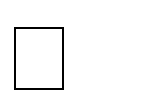 Si allegano: copia di un documento d’identità in corso di validità; curriculum vitae in formato europeo; dichiarazione di insussistenza di cause di incompatibilità;dichiarazione incarichiprogetto formativo (obbligatorio). Data ________________ 	 	 	 	 	 	 	 	 	 	 	 	Firma Nome Cognome Luogo di Nascita Data di Nascita Comune di residenza Provincia di residenza Indirizzo di residenza Cittadinanza Codice Fiscale Recapito telefonico Indirizzo di PEO o PEC prescelto per le comunicazioni Il teatro va a scuola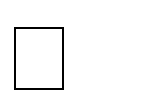 Il teatro va a scuola 2Noi e l’ambienteAlunni attiviI’m very goodI’m very good 2I’m very good 3TITOLI/COMPETENZE  VALUTABILIPUNTEGGIDESCRIZION DETTAGLIATA TITOLISPAZIO RISERVATO ALLA COMMISSIONE1.Laurea in Discipline delle Arti, della Musica e dello Spettacolo ( DAMS )Punti 102.Attestato di frequenza annuale o pluriannuale di scuole di recitazione riconosciute.Punti 53.Attestato di frequenza di corsi di specializzazione in recitazione (della durata minima di  20 ore)Punti 2 per ciascun attestato (fino a un massimo di 10)4.Esperienze documentabili in qualità di regista nel settore dello spettacolo teatralePunti 4 per ciascun allestimento scenico documentato  in qualità di regista(fino a un massimo di 20)5.Esperienze documentabili in qualità di attore nel settore dello spettacolo teatralePunti 2 per ciascuna partecipazione in qualità di attore protagonista ad allestimenti scenici.Punti 1 per ciascuna partecipazione in qualità di attore non protagonista ad allestimenti scenici (fino a un massimo di 10)6.Iscrizione in albi professionali delle arti e dello spettacoloPunti 57.Esperienze documentabili di docenza teatrale nella scuola pubblica e/o privata (corsi extracurricolari, moduli PON…)Punti 2 per ciascun incarico conferito da scuole pubbliche o private in qualità di esperto teatrale nell’ultimo triennio(fino a un massimo di 10)8. Progetto formativo (obbligatorio)Valutazione a cura della commissione fino a un massimo di 30 puntiTITOLO DIMOSTRATIVO DEL POSSESSO DEL PREREQUISITOPUNTIDESCRIZIONE DETTAGLIATA SPAZIO RISERVATO ALLA COMMISSIONETITOLI/COMPETENZE VALUTABILIPUNTIDESCRIZIONE DETTAGLIATA DEI TITOLISPAZIO RISERVATO ALLA COMMISSIONEUlteriori titoli di formazione (oltre a quelli costituenti prerequisito) attinenti l’insegnamento della lingua inglesePunti 10(fino a un max. di 20)Esperienza in qualità di docente in corsi di insegnamento di lingua inglese (della durata di almeno 20 ore)5 punti per ogni corso (fino a un max. di 20)Attestati di partecipazione a corsi di formazione della durata di almeno 10 ore inerenti metodologie didattiche innovative (Problem based learning, Design thinking, Tinkering, Hackathon, Inquiry Based Learning, Debate…)5 punti per ogni attestato/titolo valutabile, fino a un massimo do 10 puntiPrecedente esperienza in qualità di esperto in moduli relativi a progetti PON FSE della medesima tipologia/argomento5 punti per ogni esperienza della durata di almeno 30 ore come esperto fino a un massimo di  20Progetto formativo (obbligatorio)valutazione a cura della commissione fino a un massimo di 30 puntiTITOLO DIMOSTRATIVO DEL POSSESSO DEL PREREQUISITOPUNTIDESCRIZIONE DETTAGLIATA SPAZIO RISERVATO ALLA COMMISSIONETITOLI/COMPETENZE  VALUTABILIPUNTEGGIDESCRIZIONEDETTAGLIATA DEI TITOLISPAZIO RISERVATO ALLA COMMISSIONE1.Laurea in Scienze Motorie o equivalentePunti 102.Attestato di frequenza di corsi di specializzazione inerenti la specifica disciplina motoria - equitazione (della durata minima di  20 ore)Punti 2 per ciascun attestato (fino a un massimo di 10)3.Attestato di frequenza di corsi di specializzazione inerenti discipline motorie in generale (della durata minima di  20 ore)Punti 1 per ciascun attestato (fino a un massimo di 10)4.Esperienze documentabili in qualità di istruttore di equitazionePunti 5 per ciascun corso di durata almeno bimestrale tenuto in qualità di formatore(fino a un massimo di 20)5. Esperienze documentabili di docenza in attività sportive nella scuola pubblica e/o privata (corsi extracurricolari, moduli PON…)Punti 2 per ciascun incarico conferito da scuole pubbliche o private in qualità di esperto teatrale nell’ultimo triennio(fino a un massimo di 10)8. Progetto formativo (obbligatorio)Valutazione a cura della commissione fino a un massimo di 30 puntiTITOLI/COMPETENZE  VALUTABILIPUNTEGGIDESCRZIONE DETTAGLIATA TITOLISPAZIO RISERVATO ALLA COMMISSIONE1.Laurea attinente lo specifico modulo formativoPunti 102.Attestato di frequenza di corsi di specializzazione inerenti la tematica dello specifico modulo formativo (della durata minima di  20 ore)Punti 2 per ciascun attestato (fino a un massimo di 10)3. Attestati di partecipazione a corsi di formazione della durata di almeno 10 ore inerenti metodologie didattiche innovative (Problem based learning, Design thinking, Tinkering, Hackathon, Inquiry Based Learning, Debate…)Punti 2 per ciascun attestato (fino a un massimo di 10)4.Esperienze documentabili di docenza nell’ambito di riferimento dello specifico modulo formativoPunti 5 per ciascun corso/esperienza di durata almeno bimestrale tenuto in qualità di formatore(fino a un massimo di 20)5. Esperienze documentabili di docenza in attività riferite all’ambito dello specifico modulo formativo nella scuola pubblica e/o privata (corsi extracurricolari, moduli PON…)Punti 2 per ciascun incarico conferito da scuole pubbliche o private in qualità di esperto nell’ultimo triennio(fino a un massimo di 10)8. Progetto formativo (obbligatorio)Valutazione a cura della commissione fino a un massimo di 30 punti